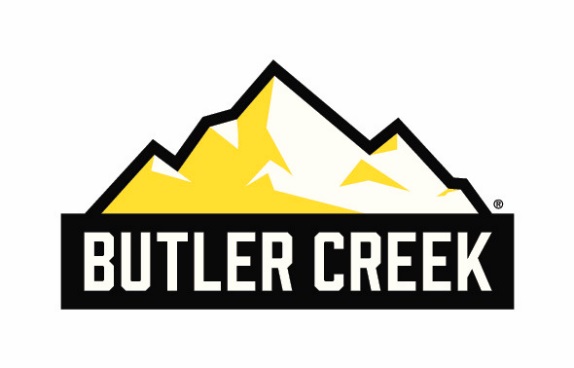 Contact: Jake EdsonCommunications Manager														Outdoor Products	(763) 323-3865		 		    E-mail: pressroom@vistaoutdoor.comFOR IMMEDIATE RELEASEButler Creek ASAP Electronic Magazine Loader Now ShippingOVERLAND PARK, Kansas – June 6, 2019 – Butler Creek, maker of smart, field-proven, hunting and shooting accessories, is excited to announce the ASAP Electronic Magazine Loader is now available at retailers online and in stores.The .223/5.56 ASAP EML is the only product of its kind, and it is made with serious competitors and training facilities in mind. Users simply fill the 60 round hopper with loose .223/5.56 rounds, select the desired round count and press a button. The machine automatically orientates the ammunition and loads the magazine. Loading does not get any easier. “The Butler Creek ASAP Electronic Magazine Loader is on the cutting edge,” said Will Hemeyer, Butler Creek Senior Product Manager. “The EML represents our commitment to exceeding the expectations of accessory products used for magazine loading. For those looking for a fast and easy way to load rounds, the Butler Creek Electronic Magazine Loader is the perfect choice.”With an easy-to-set round selection menu from 1 to 40, the ASAP Electronic Magazine Loader is faster, more accurate and easier on the thumbs than hand-loading. It can load 30 rounds in 45 seconds, while users concentrate on other tasks or instruction. It works with most AR15/M16 magazines and offers dual power supply via an AC adapter or lithium-ion batteries. It has a MSRP of $442.95.To learn more about the product or watch the ASAP Electronic Magazine Loader in action, visit www.butlercreek.com.About Butler Creek
Butler Creek produces innovative, field-proven accessories that improve the shooting experience for hunters and tactical enthusiasts alike. The wide array of accessories are designed by shooters who know the value of quality and durability. With innovations that have expanded from the original Butler Creek Scope Caps, the product line now includes slings, straps, magazines and magazine loaders. To learn more, visit www.butlercreek.com or on Facebook at www.facebook.com/ButlerCreek/ 